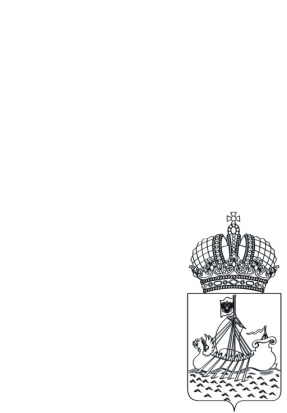 _______________________________________________________________________________Департамент образования и науки Костромской областиП Р И К А З          14.03.  2017 г.	            г. Кострома	       	    №642 О проведении  II областного конкурса «Серебряный глобус»         В соответствии с распоряжением заместителя губернатора Костромской области от  14 марта  2017 года № 9/4-р «О  подготовке и проведении областного конкурса  «Серебряный глобус»         ПРИКАЗЫВАЮ: Провести в марте-октябре 2017 года II областной конкурс «Серебряный глобус» (далее-Конкурс).Утвердить:положение о проведении Конкурса (Приложение №1);состав организационного комитета Конкурса (Приложение №2);      3) состав межмуниципального жюри Конкурса (Приложение №3).Отделу дошкольного, общего и дополнительного образования департамента совместно с государственным казенным учреждением дополнительного образования Костромской области «Центр «Одаренные школьники» (Степанова Н.Л.), государственным казенным учреждением дополнительного образования Костромской области «Дворец творчества» (Иноземцева С.П.) обеспечить организацию и проведение Конкурса.Областному государственному бюджетному образовательному учреждению дополнительного профессионального образования «Костромской областной институт развития образования» (Лушина Е.А.) обеспечить методическое сопровождение Конкурса.Государственному казенному учреждению дополнительного образования Костромской области «Центр технического творчества» (Рыжова Ю.С.) предоставить транспорт для выезда жюри Конкурса в г.Волгореченск, Шарью, Галич,  Мантурово.Рекомендовать руководителям муниципальных органов, осуществляющим управление в сфере образования, организовать участие обучающихся в Конкурсе.Контроль за исполнением приказа оставляю за собой.Директор департамента	                          		            Т.Е. БыстряковаПриложение №1 Утвержденоприказом департамента образования и науки Костромской областиот «    »       2017 г. №____  ПОЛОЖЕНИЕо II областном конкурсе «Серебряный глобус»I. Общие положения      1. Настоящее положение о II  областном конкурсе «Серебряный глобус» (далее - Конкурс) подготовлено и реализуется в соответствии с  распоряжением заместителя губернатора Костромской области от  14 марта  2017 года № 9/4-р «О  подготовке и проведении областного конкурса  «Серебряный глобус».2. Положение определяет сроки и требования к составу участников Конкурса и представляемых ими материалов, организационную форму и содержание конкурсных мероприятий, формированию группы профессиональных и общественных экспертов условия отбора победителей.3. Конкурс направлен на выявление и поощрение талантливых детей Костромской области. Задачи конкурса: выявление талантливых детей, их поддержка и поощрение;повышение престижа детских достижений в социуме;популяризации  наиболее ярких достижений детей;консолидация усилий общественных и государственных структур в поддержке и сопровождении талантливых школьников.Участниками (номинантами) конкурса могут быть дети в возрасте от 7 до 18 лет - граждане Российской Федерации, обучающиеся в образовательных организациях Костромской области и проявившие себя в одной из конкурсных номинаций в течение 2016 года.Конкурс проводится по 5 номинациям:Номинация «Искусство» - предполагает успешность номинанта в артистической деятельности (изобразительное искусство, хореография, вокал, музыка, литература и поэзия, оригинальный жанр, декламация и т.д.),Номинация «Мастерство» - предполагает успешность номинанта в области прикладной деятельности и техническом творчестве. Номинация «Лидерство» - предполагает наличие у номинанта высокого уровня коммуникативных способностей, успешность номинанта в социальных проектах и волонтерской деятельности.Номинация «Наука» - предполагает успешное участие номинанта в интеллектуальной деятельности, в проектно-исследовательской и научной деятельности, олимпиадном движении.Номинация «Открытие» - наличие у номинанта необычных демонстрируемых способностей и достижений, которые не соотносятся к другим номинациям.Конкурс проходит с 15 марта  по 5 октября 2017 года и включает 3 этапа: муниципальный, межмуниципальный и региональный.Муниципальный этап проходит с 15 марта  по 18 марта 2017 года и включает:- выдвижение претендентов на участие (число участников не ограничено) в конкурсе в одной из номинаций государственными или общественными структурами и  институтами,  семьёй, соседями, общественными, производственными, образовательными или другими организациями или инициативными лицами; - информирование об успехах и достижениях номинантов в местных СМИ и Интернет-ресурсах, формирование общественного мнения и групп поддержки;- подготовку самопрезентации номинанта;- регистрацию участника в сети Интернет на специальном сайте (узле) конкурса на портале «Образование Костромской области» не позднее  15 марта 2017 года.Прием заявительных материалов, собранных в соответствии с требованиями, проводится  до  18 марта 2017 года в помещении ГКУ ДО «Дворец творчества» по адресу: г. Кострома, ул. 1 Мая, д.12 с 10.00 до 16.00.Межмуниципальный этап проводится с 25 марта по 15 апреля 2017года в городах Шарья, Мантурово, Галич и Волгореченск и включает:- формирование Конкурсных комиссий и создание условий для работы экспертов;    - формирование групп участников для конкурсного отбора;- конкурсные просмотры и собеседования с участниками;- определение лауреатов по итогам межрегионального этапа конкурса;-  съемку сюжетов с конкурсных отборов Областной телерадиокомпанией «Русь».По итогам межмуниципального этапа не позднее 21 апреля 2017 года публикуется общий рейтинг участников и список лауреатов конкурса, допущенные к региональному этапу. Региональный этап Конкурса проходит с 24 апреля по 5 октября 2017 года  и включает: -  подготовку (съемка) лауреатами и группой поддержки визитных карточек,- прокат программ о проведении отборочных туров конкурса,- съемки репортажей финалистов областной телерадиокомпанией «Русь»,- прокат фильмов об участниках финала, - открытое голосование за лучшего финалиста и подведение итогов зрительского голосования,- формирование профессионального жюри, - подготовку лауреатов конкурса к заключительному очному этапу.Финал конкурса проводится 9 сентября 2017 года и включает:- конкурсное выступление лауреатов, - оценку номинантов профессиональным жюри конкурса,- концертные выступления групп поддержки, творческих коллективов,- объявление победителей открытого голосования,- объявление и награждение победителей по итогам профессионального жюри и открытого голосования, - съемки финала конкурса.Телеверсия программы выходит в эфир 5 октября 2017 года.II. Представление и оценивание материалов участников регионального конкурса «Серебряный глобус»Для участия номинанта в Конкурсе муниципальный орган, осуществляющий управление в сфере образования направляет в организационный комитет Конкурса следующие заявительные материалы:- представление муниципального органа, осуществляющего управление в сфере образования, с описанием «успеха» номинанта, относящегося к 2016 году, и процедуры выдвижения (приложение 1 к Положению); - заявление номинанта на участие в конкурсе (приложение 2);- заявление о согласии родителей на обработку персональных данных участника конкурса (приложение 3);- цветной фотопортрет 6x4 и жанровую фотографию в электронном виде; - информационную карту номинанта конкурса (приложение 4).Заявительные материалы предоставляются на бумажных и электронных носителях. Документы должны быть набраны в текстовом редакторе «Word» с расширением rtf шрифтом 12, через 1 интервал. В каждом файле должны быть указаны фамилия, имя, отчество участника.Материалы, представленные на конкурс, не возвращаются. Материалы, подготовленные с нарушением требований к их оформлению, а также поступившие позднее обозначенного срока, не принимаются.Участники межмуниципального этапа Конкурса извещаются Оргкомитетом о времени и месте собеседования не позднее чем за 7 дней до даты его проведения.  Межмуниципальной Конкурсной комиссии по номинации конкурсанты представляют выступление продолжительностью до 3 минут. Инструменты, необходимые номинанту заранее согласовываются с Оргкомитетом конкурса. Конкурсная комиссия отбирает по одному лауреату в каждой номинации. Объявление 5 лауреатов происходит после окончания выступлений, заявленных в данной точке отбора. Конкурсная комиссия оставляет за собой право отбора дополнительного шестого лауреата в одной из конкурсных номинаций.Конкурсная комиссия заполняет экспертные листы согласно номинации и критериям оценивания.События межмуниципального этапа Конкурса освещают муниципальные СМИ и журналисты областной телерадиокомпании «Русь».20 - 25 участников конкурса, набравшие наибольшее количество баллов по результатам собеседования с межмуниципальными Конкурсными комиссиями награждаются дипломами лауреата и допускаются к региональному этапу Конкурса.Областная телерадиокомпания «Русь» проводит съемку репортажей (визитных карточек) 20-25 финалистов, прокат фильмов об участниках финала и организует открытое голосование за лучшего финалиста.Финал конкурса проводится 9 сентября 2017 года в ГКУ ДОКО «Дворец творчества» и включает 2 минутное выступление участника.Участники регионального этапа конкурса (лауреаты), занявшие 1 место в каждой из 5 конкурсных номинаций по решению профессионального жюри, и лидер открытого зрительского голосования объявляются победителями Конкурса и награждаются памятными знаками «Серебряный глобус».III. Организационный комитет конкурса, Конкурсная комиссия и общественные эксперты КонкурсаОрганизацию Конкурса и консультирование участников осуществляет организационный комитет Конкурса.  Персональный состав оргкомитета утверждается приказом департамента образования и науки Костромской области.Оргкомитет:- принимает и регистрирует документы номинантов для участия в Конкурсе; - имеет право отклонить работу участника по причине низкого качества представленного содержания или оформления на основании несоответствия заявительных документов условиям конкурса, - создает банк данных об участниках Конкурса;- проводит организационный сбор межмуниципальной и региональной Конкурной комиссии по разъяснению порядка экспертизы;- организует процедуру Конкурса;- формирует рейтинг участников Конкурса по критериям отбора по номинациям в соответствии с оценочными заключениям членов межмуниципальной и региональной Конкурной комиссии;- информирует муниципальные органы, осуществляющие управление в сфере образования, широкую общественность о порядке, ходе и итогах Конкурса;- проводит мониторинг Конкурса.Оргкомитет вправе использовать материалы с письменного согласия участников Конкурса в некоммерческих целях (размещение в сети Интернет, публикация в различных изданиях и т.д.).Адрес Оргкомитета: г. Кострома, м/р-н Юбилейный, д.10, тел/факс 8(4942) 416606, e-mail: cdod_kos@mail.ru Для оценивания конкурсных материалов межмуниципального этапа формируется группа из 9 экспертов. Состав межмуниципальных Конкурсных комиссии утверждается приказом департамента и науки Костромской области не позднее 15 марта 2017 года.Для оценивания конкурсных материалов регионального этапа и определения победителей конкурса формируется профессиональное жюри.  Состав региональной Конкурсной комиссии утверждается приказом департамента образования и науки Костромской области не позднее 28 августа 2017 года.Приложение 1 к Положению о II областном конкурсе «Серебряный глобус» УТВЕРЖДАЮ: ______________ ФИО руководителя муниципального органа, осуществляющего управление в сфере образования утверждающего представление участника конкурса______________________________Название образовательной организацииПРЕДСТАВЛЕНИЕНа участника II областного конкурса «Серебряный глобус» __________________________________________________________________,номинация _________________________.1.Личностная характеристика участника конкурса2.Основание для номинации 3.  Краткая история выдвижения номинанта конкурса 4. Адреса поддержки номинанта (ФИО, должность, наименование организации, если юридическое лицо, профессиональный статус, ФИО, адрес, если физическое лицо) Приложение 2к Положению о II областном конкурсе «Серебряный глобус»  			В Оргкомитет областного конкурса «Серебряный глобус»__________________________________________________________________________________________________________________________________(Ф.И.О. участника, класс или курс обучения, возраст)________________________________________________________________________________________________________________________________________________________________________________________(Наименование образовательного учреждения)Наименование организации – заявителя и (или) ФИО лица заявившего участника конкурсазаявление.Я, _________________________________________________________________, (Фамилия, имя, отчество)Заявляю о своем участии во II областном конкурсе «Серебряный глобус».Номинация (нужное подчеркнуть)«Мастерство»,«Лидерство»,«Наука»,«Искусство», «Открытие».«____» __________ 2017 г.        _____________________                                                                 (Подпись заявляющего лица)                                 Приложение 3 к Положению о II областном конкурсе «Серебряный глобус» ГКУ ДО КО «Центр«Одаренные школьники»Н.Л. Степановой______________________________________________ФИО родителяЗАЯВЛЕНИЕо согласии родителей на обработку персональных данных участника II областного конкурса  «Серебряный глобус»Я, ___________________________________________________________________________________(Фамилия, имя, отчество родителя/законного представителя)Документ, удостоверяющий личность:_____________________________________________________________________________________Наименование, серия и номер_____________________________________________________________________________________Дата выдачи, организация выдавшая документявляюсь родителем (законным представителем) ____________________________________ (ФИО ребенка)В соответствии с требованиями статьи 9 Федерального закона Российской Федерации от 27июля 2006 г. №152-ФЗ «О персональных данных» даю согласие на обработку своих персональных данных, персональных данных моего ребенка государственному казенному учреждению дополнительного образования Костромской области «Центр «Одаренные школьники» (далее – оператор), расположенному по адресу: город Кострома, мкр. Юбилейный, д.10 для формирования банка данных участников II областного конкурса «Серебряный глобус».Перечень персональных данных ребенка, предоставляемых для обработки: фамилия, имя, отчество, дата рождения, образовательное учреждение, телефон мобильный, фото и видео с изображением ребёнка.Оператор имеет право на сбор, систематизацию, накопление, хранение, уточнение, использование, передачу персональных данных третьим лицам – образовательным организациям, органам управления образованием районов (городов), иным юридическим и физическим лицам, отвечающим за организацию и проведение II областного конкурса «Серебряный глобус», обезличивание, блокирование, уничтожение персональных данных.Данным заявлением разрешаю считать общедоступными, в том числе выставлять в сети Интернет, следующие персональные данные моего ребенка: фамилия, имя, класс, школа, результат, фото, видео с его изображением, а также публикацию в открытом доступе сканированной копии представляемых конкурсных материалов.Оператор вправе производить фото – и видеосъемку участника для размещения на официальном сайте Учреждения и в СМИ.С положениями Федерального закона от 27 июля 2006 года № 152-ФЗ «О персональных данных» ознакомлен (а).С Порядком проведения всероссийской олимпиады школьников, утвержденным приказом Министерства образования и науки Российской Федерации от 18.11.2013 года № 1252 и изменениями в Порядок проведения всероссийской олимпиады школьников, утвержденными приказом Министерства образования и науки Российской Федерации от 17.03.2015 года № 249 ознакомлен (а).Настоящее согласие дано мной «______» ____________ 20____ г. и действует бессрочно.Я оставляю за собой право отозвать свое согласие посредством составления соответствующего письменного документа, который может быть направлен мной в адрес Учреждения по почте заказным письмом с уведомлением о вручении либо вручен лично под расписку представителю Учреждения.Подпись:___________________________ /________Приложение 4к Положению о II областном конкурсе «Серебряный глобус»Информационная карта участникаПримечание: в пунктах 2-7 указывать информацию, если она имеет место, если нет- ставить пропускПравильность сведений, представленных в информационной карте, подтверждаю: ____________________  (______________________________________________________)(подпись)                                       (фамилия, имя, отчество участника или доверенного лица)«____» __________ 2017 г. Приложение №2 Утвержденприказом департамента образования и науки Костромской областиот «    »        2017 г. №   ____СОСТАВ организационного комитета II областного конкурса «Серебряный глобус»Состав межмуниципального жюри II областного конкурса «Серебряный глобус»(Фотопортрет 46 см)Информационная карта участника 
в номинации «__________________________________________»                                                            II областного конкурса «Серебряный глобус»______________________________________________ (Фамилия)______________________________________________ (Имя, отчество)( ____________________________________________ ) (Муниципальное образование)1. Общие сведения об участнике1. Общие сведения об участникеМесто обучения (название общеобразовательной организации)Место проживания (населенный пункт, город, район)Дата рождения (день, месяц, год)Адреса в сети Интернет (сайт, блоги т. Д., где можно познакомиться с участником) Контактный телефон2. Участие в конкурсах, олимпиадах, смотрах, соревнованиях и т.п. * при необходимости пункты раздела копируются по количеству мероприятий2. Участие в конкурсах, олимпиадах, смотрах, соревнованиях и т.п. * при необходимости пункты раздела копируются по количеству мероприятийОфициальное название мероприятияНоминация (если есть)Уровень мероприятия (муниципальный, межмуниципальный, региональный, межрегиональный, всероссийский, международный и т.п.)Организатор мероприятия (кто проводил) Дата проведения (число, месяц) Место проведения (населенный пункт, адрес)Достижение (награды, звания)3. Общественно – полезная деятельность 3. Общественно – полезная деятельность Вид деятельностиНаправление деятельности, месяц, организаторВолонтёрская помощь Поисковая деятельность Социальный проект Другая общественно - полезная деятельность 4.Достижения в образовательной деятельности 4.Достижения в образовательной деятельности Средний балл по предметам за 2016 год (итоговая аттестация)Персональная проектная и исследовательская деятельность (название проекта, где представлен, результат)Обучение по программам дополнительного образования за 2016 год (название программ кружков, факультативов, интернет обучения и т.д., название образовательных организаций в которых происходит дополнительное образование школьника)5. Досуг5. ДосугХоббиСпортивные увлеченияСценические талантыДругое6. Личностные ценности6. Личностные ценностиКредо (девиз) участника конкурса, относительно номинации«Мой герой» Личность, на которую я равняюсь и почемуВ чем, по мнению участника, состоит основная миссия победителя конкурса «Серебряный глобус» (зачем это нужно, что я буду делать дальше, убедившись с том, что я победитель?)7. Дополнительная информация, не вошедшая в пункты 2-67. Дополнительная информация, не вошедшая в пункты 2-68. Контакты8. КонтактыКонтактные данные муниципального органа, осуществляющего управление в сфере образованием, утвердившего представления участника (тел. E-mail,почтовый адрес) Контактные данные выдвигающей номинанта стороны (наименование или ФИО, тел. E-mail, почтовый адрес)Быстрякова Татьяна Евгеньевна-директор департамента образования и науки Костромской области, председатель организационного комитетаЖабко  Ирина Владимировна-начальник информационно-аналитического управления Костромской областиКнязева Светлана Николаевна -генеральный директор областной телерадиокомпании «Русь»Иноземцева Светлана Павловна-директор ГКУ ДО «Дворец творчества»КомисароваНадежда Николаевна-заведующая отделом ОГБОУ ДПО «Костромской областной институт развития образования»Козырева  Татьяна Владимировна-       методист ГКУ ДО  КО «Центр «Одаренные школьники»Лушина Елена Альбертовна -ректор ОГБОУ ДПО «Костромской областной институт развития образования»Лошакова Людмила Альбертовнадекан факультета развития образования ОГБОУ ДПО «Костромской областной институт развития образования»Степанова Наталья Леонидовнадиректор ГКУ ДО КО «Центр «Одаренные школьники»Шевелева Нина Николаевна-главный специалист – эксперт отдела дошкольного, общего, дополнительного образования департамента образования и науки Костромской областиПриложение №3 Утвержденприказом департамента образования и науки Костромской областиот «    »        2017 г. №   ____Волкова Любовь Альбертовна-доцент областного государственного бюджетного образовательного учреждения дополнительного профессионального образования «Костромской областной институт развития образования»Желубкова Ирина Олеговна- заместитель директора государственного казенного учреждения дополнительного образования Костромской области «Центр технического творчества»Иноземцева Светлана Павловна-директор государственного казенного учреждения дополнительного образования Костромской области «Дворец творчества»Князева Светлана Николаевна-генеральный директор областного государственного бюджетного учреждения "Областная телерадиокомпания "Русь" (по согласованию)Козявина Ирина Николаевна-старший преподаватель областного государственного бюджетного образовательного учреждения дополнительного профессионального образования «Костромской областной институт развития образования»Кудряшов Максим Евгеньевич-заведующий отделом государственного казенного учреждения дополнительного образования Костромской области «Центр «Одаренные школьники»Пиляк Оксана Викторовна-заведующий отделом государственного казенного учреждения дополнительного образования Костромской области «Дворец творчества»Степанова Наталья Леонидовна-директор государственного казенного учреждения дополнительного образования Костромской области «Центр «Одаренные школьники»Шапошникова Наталья Владимировна-заместитель директора государственного казенного учреждения дополнительного образования  Костромской области "Центр детского и юношеского туризма и экскурсий «Чудь»